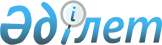 "Субсидияланатын тыңайтқыштардың түрлерін және субсидиялардың нормаларын бекіту туралы" Ақмола облысы әкімдігінің 2015 жылғы 17 қарашадағы № А-11/529 қаулысына өзгерістер енгізу туралы
					
			Күшін жойған
			
			
		
					Ақмола облысы әкімдігінің 2016 жылғы 6 мамырдағы № А-6/210 қаулысы. Ақмола облысының Әділет департаментінде 2016 жылғы 20 мамырда № 5366 болып тіркелді. Күші жойылды - Ақмола облысы әкімдігінің 2017 жылғы 5 маусымдағы № А-6/248 қаулысымен
      Ескерту. Күші жойылды - Ақмола облысы әкімдігінің 05.06.2017 № А-6/248 (ресми жарияланған күнінен бастап қолданысқа енгізіледі) қаулысымен.

      РҚАО-ның ескертпесі.

      Құжаттың мәтінінде түпнұсқаның пунктуациясы мен орфографиясы сақталған.

      "Қазақстан Республикасындағы жергілікті мемлекеттік басқару және өзін-өзі басқару туралы" Қазақстан Республикасының 2001 жылғы 23 қаңтардағы Заңына, "Тыңайтқыштардың құнын (органикалық тыңайтқыштарды қоспағанда) субсидиялау қағидаларын бекіту туралы" Қазақстан Республикасы Ауыл шаруашылығы министрінің 2015 жылғы 6 сәуірдегі № 4-4/305 бұйрығына сәйкес (Нормативтік құқықтық актілерді мемлекеттік тіркеу тізілімінде № 11223 болып тіркелген), Ақмола облысының әкімдігі ҚАУЛЫ ЕТЕДІ:

      1. "Субсидияланатын тыңайтқыштардың түрлерін және субсидиялардың нормаларын бекіту туралы" Ақмола облысы әкімдігінің 2015 жылғы 17 қарашадағы № А-11/529 қаулысына (Нормативтік құқықтық актілерді мемлекеттік тіркеу тізілімінде № 5068 болып тіркелген, "Әділет" ақпараттық-құқықтық жүйесінде 2015 жылдың 4 желтоқсанында жарияланған) келесі өзгерістер енгізілсін:

      1-тармақ жаңа редакцияда жазылсын:

      "1. Субсидияланатын тыңайтқыштардың түрлері және тыңайтқыштарды сатушыдан сатып алынған тыңайтқыштардың 1 тоннасына (килограмына, литрiне) арналған субсидиялардың нормалары осы қаулының қосымшасына сәйкес бекітілсін.";

      жоғарыда көрсетілген қаулының 1-қосымшасы осы қаулының қосымшасына сәйкес жаңа редакцияда жазылсын;

      жоғарыда көрсетілген қаулының 2-қосымшасы алынып тасталсын.

      2. Осы қаулының орындалуын бақылау Ақмола облысы әкімінің бірінші орынбасары Қ.М.Отаровқа жүктелсін.

      3. Облыс әкімдігінің осы қаулысы Ақмола облысының Әділет департаментінде мемлекеттік тіркелген күнінен бастап күшіне енеді және ресми жарияланған күнінен бастап қолданысқа енгізіледі.
      "КЕЛІСІЛДІ"
      2016 жылғы 6 мамыр Субсидияланатын тыңайтқыштардың түрлері және тыңайтқыштарды сатушыдан сатып алынған тыңайтқыштардың 1 тоннасына (килограмына, литрiне) арналған субсидиялардың нормалары
					© 2012. Қазақстан Республикасы Әділет министрлігінің «Қазақстан Республикасының Заңнама және құқықтық ақпарат институты» ШЖҚ РМК
				
      Ақмола облысының әкімі

С.Кулагин

      Қазақстан Республикасы
Ауыл шаруашылығы министрі

А.Мамытбеков
Ақмола облысы әкімдігінің
2016 жылғы 6 мамырдағы
№ А-6/210 қаулысына
қосымшаАқмола облысы әкімдігінің
2015 жылғы 17 қарашадағы
№ А-11/529 қаулысына
1-қосымша
№
р/б
Субсидияланатын тыңайтқыш түрлері
Өлшем бірлігі
Бір бірліктің құнын арзандату пайызы
Бір бірлікке субсидиялар нормасы, теңге
Отандық өндіріс тыңайтқыштары
Отандық өндіріс тыңайтқыштары
Отандық өндіріс тыңайтқыштары
Отандық өндіріс тыңайтқыштары
Отандық өндіріс тыңайтқыштары
1
Аммофос (N-10%:P2О5-46%)
тонна
50
62 500
2
Аммиак селитрасы (N-34,4%)
тонна
50
34 000
3
Құрамында қоректі "МЭРС" микротыңайтқыштары" микроэлементтері бар ерітінділер
литр
50
5 000
4
Хлорлы калий (К2О5-42%; KCL-65%)
тонна
50
105 000
5
Күкірт қышқылды калий (калий сульфаты) тазартылған (К2 О5-50%)
тонна
50
140 000
6
Құрамында супрефосазот бар "Супрефос –NS" супрефосы (N-12%. P2O5-24%)+(Ca;Mg;SO3)
тонна
50
64 000
7
YaraLivaCalcinit (кальций нитраты)
тонна
50
140 000
8
Kristalon Cucumber 14-11-31
тонна
50
416 500
9
Kristalon Special 18-18-18
тонна
50
355 500
10
Kristalon Red 12-12-36
тонна
50
384 500
11
Kristalon Yellow 13-40-13
тонна
50
398 000
12
Суперфосфат (Р-19%;К2О-2%)
тонна
50
32 500
13
"Б" маркалы суперфосфат (Р-15%:К2О-2%)
тонна
50
21 281
Шетелдік өндіріс тыңайтқыштары
Шетелдік өндіріс тыңайтқыштары
Шетелдік өндіріс тыңайтқыштары
Шетелдік өндіріс тыңайтқыштары
Шетелдік өндіріс тыңайтқыштары
14
Карбамид (N-46,2%)
тонна
30
34 500
15
Аммоний сульфаты (N-21%)
тонна
30
28 500
16
15:15:15 маркалы азотты-фосфорлы-калийлі тыңайтқыштар
тонна
30
48 000
17
Нитроаммофоска (N16:Р16:К16)
тонна
30
54 000
18
Аммиак селитрасы (N-34,4%)
тонна
30
20 400
19
Нутривант Плюс Дәнді дақылдарға арналған
килограмм
30
900,0
20
Нутривант Плюс Майлы дақылдарға арналған
килограмм
30
900,0
21
Нутривант Плюс Картопқа арналған
килограмм
30
900,0
22
Нутривант Плюс Күрішке арналған
килограмм
30
900,0
23
Нутривант Әмбебап
килограмм
30
900,0
24
Фертигрейн Старт (Fertigrain Start)
литр
30
1 080
25
Агрифул (Agriful)
литр
30
993,6
26
Агрифул антисоль (AgrifulAntisal)
литр
30
972,0
27
Фертигрейн Фолиар (Fertigrain Foliar)
литр
30
1 080
28
Текамин Макс (Tecamin Max)
литр
30
993,6
29
Текнокель Амино Микс (Technokel Amino Mix)
литр
30
810,0
30
Текнокель Амино Бор (Technokel Amino B)
литр
30
853,2
31
Текнофит (Tecnophyt PH)
литр
30
1 058,4